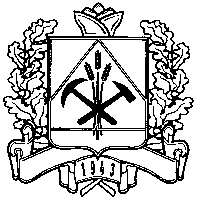 ДЕПАРТАМЕНТ ТРАНСПОРТА И СВЯЗИ КЕМЕРОВСКОЙ ОБЛАСТИП Р И К А Зот  30.08.2013 № 01-06-958О внесении изменений в Приказ департамента транспорта и связи Кемеровской области от 13.08.2012 № 01-06-1407 «Об утверждении административного регламента предоставления департаментом транспорта и связи Кемеровской области государственной услуги по выдаче и переоформлению разрешения на осуществление деятельности по перевозке пассажиров и багажа легковым такси на территории Кемеровской области» В целях исполнения Указа Президента Российской Федерации от 07.05.2012 № 601 «Об основных направлениях совершенствования системы государственного управления» приказываю:Пункт 2.11 Административного регламента предоставления департаментом транспорта и связи Кемеровской области государственной услуги по выдаче и переоформлению разрешения на осуществление деятельности по перевозке пассажиров и багажа легковым такси на территории Кемеровской области изложить в следующей редакции:«2.11. Максимальный срок ожидания в очереди при подаче заявления о предоставлении государственной услуги составляет до 15 минут.Максимальный срок ожидания в очереди при получении результата предоставления государственной услуги составляет до 15 минут.».2. Контроль за исполнением настоящего приказа возложить на заместителя начальника департамента П.А. Инкина.Начальник департамента                                                                Ю.М. Мовшин